INDICAÇÃO Nº 4721/2017Sugere ao Poder Executivo Municipal que proceda a poda de arvore na Rua Riachuelo no cruzamento com a Graça Martins Neste Município.Excelentíssimo Senhor Prefeito Municipal, Nos termos do Art. 108 do Regimento Interno desta Casa de Leis, dirijo-me a Vossa Excelência para sugerir que, por intermédio do Setor competente, seja executada a poda de arvore na Rua Riachuelo, com a Graças Martins a onde Não esta sendo possível ver o semáforo deste cruzamento e temos recebido varias reclamações dos Motoristas. Justificativa:Conforme reivindicação da população, este vereador solicita a poda da arvore, as mesma encontra-se muito alta e quem esta Trafegando na Rua Riachuelo não consegue ver o semáforo ,a onde por varias vezes já quase tem acontecido acidentes, isso tem causado transtorno a nossa população visto que é de extrema importância à realização dos serviços pelo Poder Público.Plenário “Dr. Tancredo Neves”, em 22 de maio de 2.017.Edmilson Ignácio RochaDR. EDMILSONVereador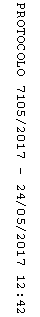 